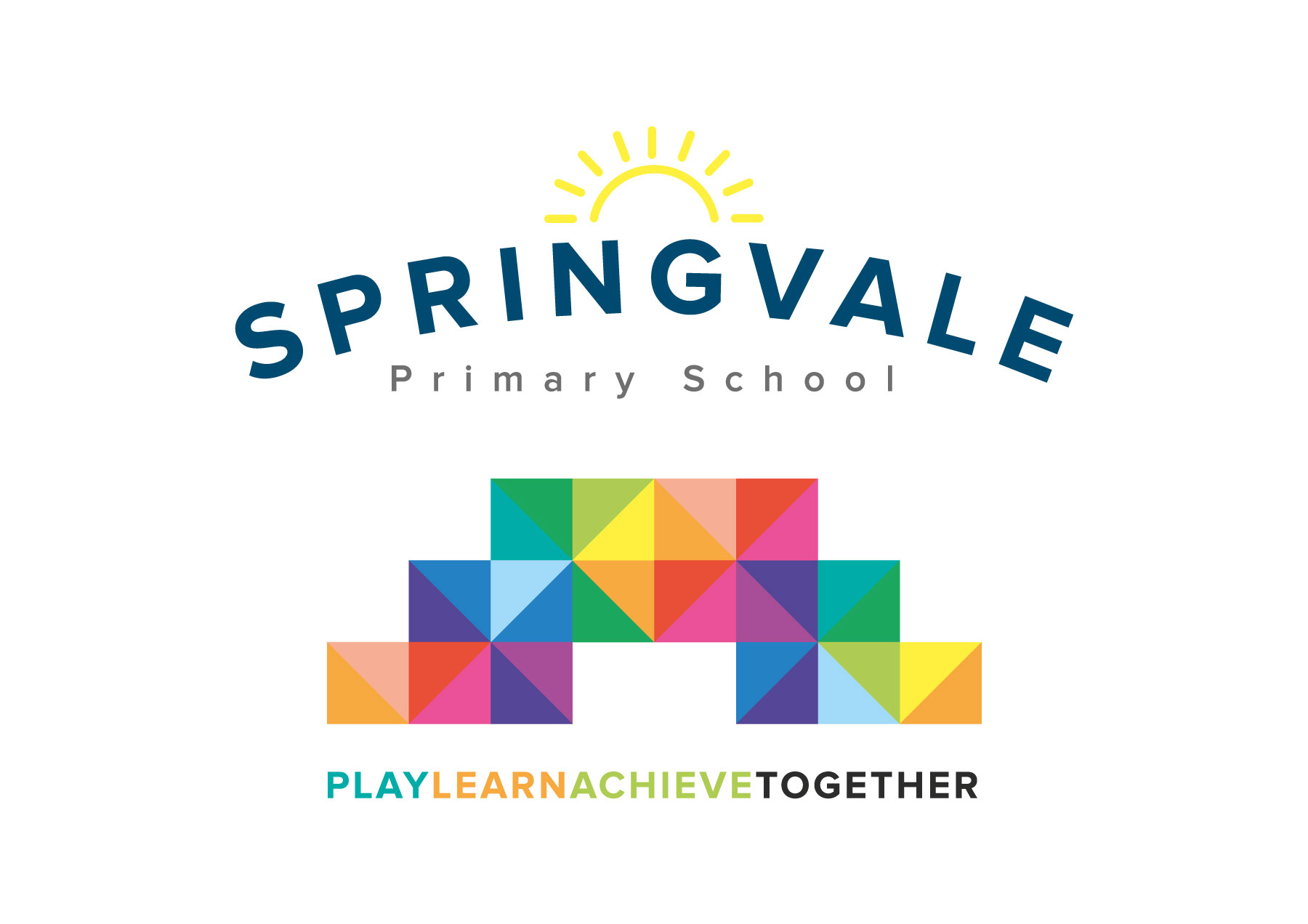 KS2 Futsal Competitions					Monday 11th January 2019Dear Parents,I am delighted to confirm that we have entered a Futsal competition against other local schools. Futsal is indoor football played with teams of 5 using a heavy ball to keep the play short and on the ground. All of the events are at Shoot 5 in Silkstone. The event is on:Wednesday 16th January 1-3.30pm Y5/6 GirlsThursday 17th January 1-3.30pm Y5/6 BoysTuesday 22nd January 1-3.30pm Y3/4 GirlsThursday 24th January 1-3.30pm Y3/4 Boys(highlighted for your child’s event)The permission slip below must be completed and returned for children to take part.  All parents are welcome to attend and support us and any support with transport would be gratefully received. Please see Mr McClure or Mr Crossfield to offer any support.Children require white or black shorts/socks, appropriate footwear (hard wearing trainers or moulded studs for a hard, indoor surface), shin pads, a t-shirt, a warm jacket and a water bottle.  We strongly recommend shin pads are also worn but parents can give permission to play without (see below).  We will give the children a school shirt which must be handed back at the end of the game. We ask for players to bring their own shorts and socks as they get lost easily and are costly to replace.We hope that the children are enjoying football club and are looking forward to the next match!  Please note that children will only represent their school in sporting fixtures if they attending school regularly, working hard and following our ‘Steps to Success’.  I am sure the children will represent their school fantastically well!#PlaytogetherLearntogetherAchievetogetherKind RegardsMr L McClure/Mr L CrossfieldSpringvale FCMy child can take part in the competition.Please tick either…I will collect my child from the event at 3.30pmOr…I will collect my child from school at 3.45pmName _______________________________ Class ___________________________Date of Event ____________________________________________Signed by parent _____________________________________